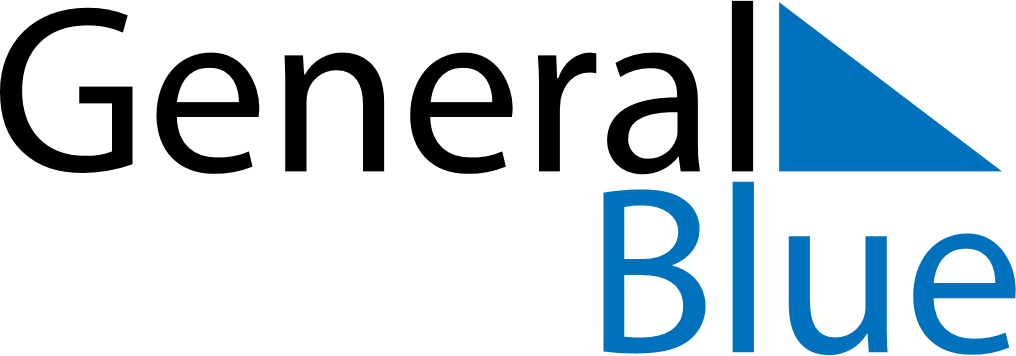 January 2027January 2027January 2027January 2027January 2027January 2027BeninBeninBeninBeninBeninBeninSundayMondayTuesdayWednesdayThursdayFridaySaturday12New Year’s Day345678910111213141516Fête du Vodoun171819202122232425262728293031NOTES